Publicado en  el 13/12/2016 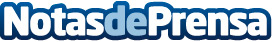 El 50% de los españoles no confía en cobrar la pensión públicaSegún un estudio de la Fundación Mafre casi la mitad de los españoles no confia en cobrar la pensión pública al jubilarse. Además la mayoría cree que la pensión que recibirán no les permitirá seguir con su actual nivel de vidaDatos de contacto:Nota de prensa publicada en: https://www.notasdeprensa.es/el-50-de-los-espanoles-no-confia-en-cobrar-la_1 Categorias: Nacional Finanzas Comunicación Recursos humanos http://www.notasdeprensa.es